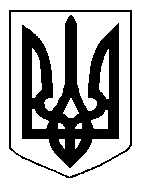 БІЛОЦЕРКІВСЬКА МІСЬКА РАДА	КИЇВСЬКОЇ ОБЛАСТІ	Р І Ш Е Н Н Я
від  25 жовтня  2018 року                                                                        № 2974-59-VIIПро затвердження технічної документації із землеустрою щодо встановлення (відновлення) меж земельної ділянки в натурі  (на місцевості) та передачу земельної ділянки комунальної власності в оренду фізичній особі – підприємцю Корчєновій Ользі МиколаївніРозглянувши звернення постійної комісії з питань земельних відносин та земельного кадастру, планування території, будівництва, архітектури, охорони пам’яток, історичного середовища та благоустрою до міського голови від 26 вересня 2018 року №414/2-17, протокол постійної комісії з питань  земельних відносин та земельного кадастру, планування території, будівництва, архітектури, охорони пам’яток, історичного середовища та благоустрою від 26 вересня 2018 року №145,  заяву фізичної особи – підприємця Корчєнової  Ольги Миколаївни від 19 вересня 2018 року №4631, технічну документацію із землеустрою щодо встановлення (відновлення) меж земельної ділянки в натурі (на місцевості), відповідно до ст.ст. 12, 79-1, 93, 122, 123, 125, 126, ч. 14 ст. 186  Земельного кодексу України, ч. 5 ст. 16 Закону України «Про Державний земельний кадастр»,  Закону України «Про оренду землі», ч.3 ст. 24 Закону України «Про регулювання містобудівної діяльності»,  п. 34 ч. 1 ст. 26 Закону України «Про місцеве самоврядування в Україні», ст. 55 Закону України «Про землеустрій», Інструкції про встановлення (відновлення) меж земельних ділянок в натурі (на місцевості) та їх закріплення межовими знаками затвердженої Наказом Державного комітету України із земельних ресурсів від 18 травня 2010 року за №376, міська рада вирішила:1.Затвердити технічну документацію із землеустрою щодо встановлення (відновлення) меж земельної ділянки в натурі (на місцевості) фізичній особі – підприємцю  Корчєновій Ользі Миколаївні з цільовим призначенням 03.08. Для будівництва та обслуговування об’єктів туристичної інфраструктури та закладів громадського харчування (вид використання – для експлуатації та обслуговування існуючої нежитлової будівлі громадського харчування – нежитлова будівля літера «А») за адресою: вулиця Леваневського, 53, площею 0,0198 га (з них: під капітальною одно та двоповерховою забудовою – 0,0084 га, під проїздами, проходами та площадками – 0,0114 га), що додається.2.Передати земельну ділянку комунальної власності в оренду фізичній особі – підприємцю  Корчєновій Ользі Миколаївні з цільовим призначенням 03.08. Для будівництва та обслуговування об’єктів туристичної інфраструктури та закладів громадського харчування (вид використання – для експлуатації та обслуговування існуючої нежитлової будівлі громадського харчування – нежитлова будівля літера «А») за адресою: вулиця Леваневського, 53, площею 0,0198 га (з них: під капітальною одно та двоповерховою забудовою – 0,0084 га, під проїздами, проходами та площадками – 0,0114 га), строком на 5 (п’ять) років, за рахунок земель населеного пункту м. Біла Церква. Кадастровий номер: 3210300000:07:007:0061. 3.Особі, зазначеній в цьому рішенні, укласти та зареєструвати у встановленому порядку договір оренди землі.4.Контроль за виконанням цього рішення покласти на постійну комісію з питань  земельних відносин та земельного кадастру, планування території, будівництва, архітектури, охорони пам’яток, історичного середовища та благоустрою.Міський голова                               	                                                                     Г. Дикий